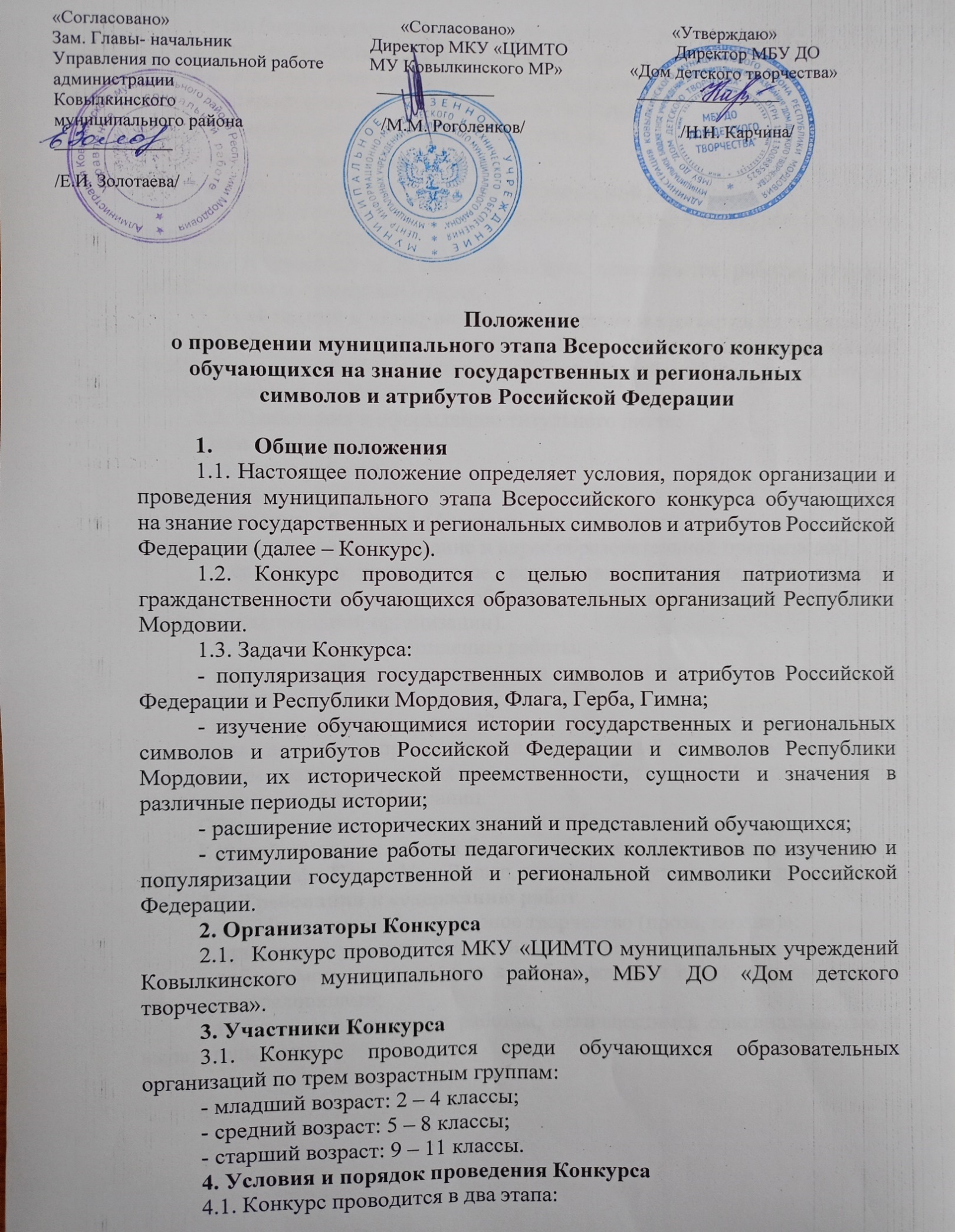 План мероприятийМБУ ДО «Дом детского творчества»на 18 марта 2024 года для учащихся школ городаПримечание: обязательны бахилы или сменнаяДата проведения мастер-классаНазвание мероприятия Ответственный педагог Время проведения, место поведенияНаименование СОШ. Возрастная категория участников. Необход. оборудованиеОТ УЧАЩИХСЯ18.03.2024г.Мастер-класс«Игрушка-забава»Лисина Любовь ИвановнаКабинет «Бисероплетение»(1этаж)- МБОУ «Ковылкинская - СОШ № 4 »(10.00)- МБОУ «Ковылкинская СОШ имени генерал-лейтенанта И.А. Арапова» (11.00)Учащиеся 1 класса(общее количество учащихся  10 -12 чел.)Нужно: бумага формата А4 по 2 листа для каждого ученика.18.03.2024г. Мастер класс «Мир нот»Гришаева Наталья ИвановнаКабинет «Пресс-клуб» (2 этаж)-МБОУ «Ковылкинская  СОШ № 4 »(10.00)- МБОУ «Ковылкинская СОШ имени генерал-лейтенанта И.А. Арапова» (11.00)Младшие классы(общее количество учащихся  10 -12 чел.)18.03.2024г.Мастер-класс«Формование изделий из теста»Баринова Валентина СтепановнаКабинет «Волшебная глина» (1 этаж)- МБОУ «Ковылкинская СОШ № 4»(10.00)- МБОУ «Ковылкинская СОШ имени генерал-лейтенанта И.А. Арапова» (11.00)Учащиеся 3 класса(общее количество учащихся  10 -12 чел.)18.03.2024г.Мастер-класс «Знакомство с выпиливанием лобзиком»Зубарев Аркадий НиколаевичКабинет «Выпиливание лобзиком»(здание общежития по ул. Заводская, д.1а- МБОУ «Ковылкинская  СОШ № 4 »(10.00)- МБОУ «Ковылкинская СОШ имени генерал-лейтенанта И.А. Арапова» (11.00) (3-4 кл.)(общее количество детей до 10 чел.)18.03.2024г.Мастер-класс«Песни композитора Шаинского В.Я.»Горностаева О.П., Чудайкина В.С.Музыкальный зал (2 этаж)- МБОУ «Ковылкинская - СОШ № 4»(10.00)- МБОУ «Ковылкинская СОШ имени генерал-лейтенанта И.А. Арапова» (11.00)(2-4 кл.)(общее количество детей 10-15 чел.)18.03.2024г.Мастер-класс «Волшебный мир шахмат»Пяткин Александр ВикторовичКабинет «Шахматы»(одноэтажное здание)- МБОУ «Ковылкинская -СОШ № 4»(10.00)- МБОУ «Ковылкинская СОШ имени генерал-лейтенанта И.А. Арапова» (11.00)Любой возраст(общее количество детей 10-15 чел.)18.03.2024г.Мастер-класс «Музыкаль-ный калейдоскоп»Юдин Валерий Владимирович, Тезиков Денис ВитальевичКабинет «ВИА» (одноэтажное здание)- МБОУ «Ковылкинская  СОШ № 4»(10.00)- МБОУ «Ковылкинская СОШ имени генерал-лейтенанта И.А. Арапова» (11.00) (6-11 кл.)(общее количество детей до 10 чел.)